к.к Пампорово,4870,обл.Смолян,тел.:+359 309 58020 мобилен тел.0888999557; email: nicehotelbg@gmail.comwww.nicehotel.bg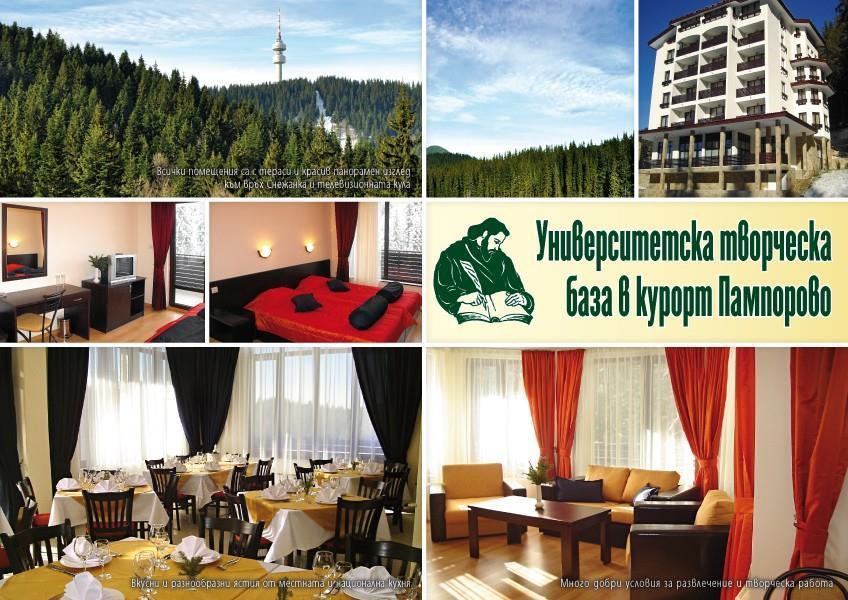           ОфертаЗа провеждане на конференции, фирмени тържества, обучения ,екскурзииНощувка + закуска и вечеря- 58 лв на човек, при пълно настаняване в съответното помещение.тристепенно СЕТ меню..Паркинг и WF безплатно..Над 40 човека, закуската се изнася на блок маса.Вечерята е на тристепенно СЕТ меню, предварително уговорено.. Всички служители, преподаватели  и техните близки/ родители или деца/ и студенти на ПУ „ПАИСИЙ ХИЛЕНДАРСКИ” ползват промоционални цени при настаняване  20 %.-25% в зависимост от престояПосочената цена е за 1 човек, с включени туристически такси и 9%ДДС.За контакти и резервации: Радка Маринова- Управител: моб. 0888999557